PISA BİLGİLENDİRME SEMİNERİ VE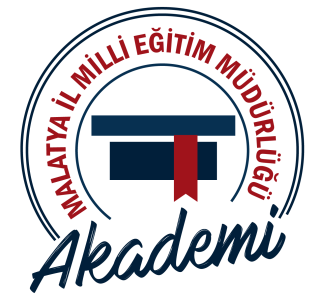 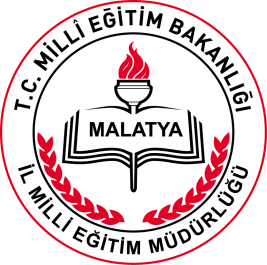 SONUÇLARININ GENEL DEĞERLENDİRİLMESİ(02-06 OCAK 2017)Uluslararası Öğrenci Değerlendirme Programı - PISA (Programme for International Student Assessment), Ekonomik İşbirliği ve Kalkınma Örgütü OECD'nin üç yıllık aralarla düzenlemekte olduğu ve 15 yaş grubu öğrencilerin kazandıkları bilgi ve becerilerin değerlendirilmesine yönelik yapılan bir tarama araştırmasıdır. PISA araştırması Matematik okuryazarlığı, Fen Bilimleri okuryazarlığı, Okuma Becerileri konu alanları ve öğrencilerin motivasyonları, kendileri hakkındaki görüşleri, öğrenme biçimleri, okul ortamları ve aileleri ile ilgili veriler toplanmaktadır. PISA araştırmasında kullanılan "okuryazarlık" kavramı öğrencinin bilgi ve potansiyelini geliştirip, topluma daha etkili bir şekilde katılmasını ve katkıda bulunmasını sağlamak için yazılı kaynakları bulma, kullanma, kabul etme ve değerlendirmesi olarak tanımlanmakta ve bu doğrultuda ölçmeler yapılmaktadır.Bu araştırmada ayrıca anketler uygulanarak öğrencilerin duyuşsal özellikleri, öğrenme biçimleri, okul ortamları ve aileleri ile ilgili veriler toplanmaktadır. Dünyadaki eğitim sistemlerinin benzer ve farklı yanlarını, güçlü ve zayıf yönlerini ortaya koyar. Ülkelerin uluslararası düzeyde insan gücü olarak konumunu belirler. Yeni politikalar ve eğitim-öğretim programları geliştirmeleri için hükümetlere bilgi sağlar. Hedeflerinin ne kadarına ulaştıklarını izlemelerine imkân tanır. Eğitimde kalite düzeyinin yükseltilmesine yönelik standartlar sağlar.  Özellikle eğitimde fırsat eşitliğine odaklanılmaktadır. Anketlerde toplanan veriler ve öğrencilerin sınavlarda elde ettikleri puanlar birlikte değerlendirilerek farklı ülkelerde uygulanmakta olan eğitim sistemleri birçok açıdan karşılaştırılır ve dünyadaki eğitim sistemlerinin benzer ve farklı yanlarını, güçlü ve zayıf yönlerini ortaya koyar. Eğitim alanında yapılan araştırmalara kaynak (veri tabanı) oluşturur. Uygulamaya katılan 64 ülke arasında 3 yıl önce de genel ortalamada 45. Sıradaydık. Matematikte 44'üncü sıradan 45'inci sıraya geriledik. Okuma anlamada 2009'da 41. olurken, 2012'de 42. ve son raporda 5 sıra ilerleyerek 37. sırada yer bulduk. Fen Bilgisi'nde ise 2 sıra ilerleyerek bir öncekinde 43 olan sıramız 41 oldu. 3 yıl önce de Yunanistan, İsrail ve Rusya‘nın gerisindeydik, yine gerisindeyiz. Son raporda ABD 35, Rusya 31, Yunanistan ise 42. sırada yer buldu.64 ülke içerisinde son 3'ü Endonezya, Peru ve Kolombiya oluşturdu. Ulusal düzeyde detaylı analizler yapılırsa performans eğilimleri, düşük başarıya sebep olan faktörler tespit edilebilir ve başarıyı artırmak için etkili yaklaşımların belirlenmesi sağlanabilir.2 günde 3 saat olmak üzere toplamda 6 saat olarak planlanan eğitim programında; katılımcılara uluslar arası sınavların tanıtımı ve değerlendirilmesi ile ilgili bilgiler sağlaması hedeflenecektir. Eğitimde PISA uygulamasının tanıtımı, Türkiye’nin sıralaması ve örnek sorular sunulacaktır. Programın Amacı: Katılımcıların PISA uygulaması ve uluslar arası sınavlar konularında eğitilmelerini amaçlamaktadır. Eğitim sonunda katılımcılar PISA uygulaması ve Türkiye’nin sıralaması hakkında bilgilenmiş ve farkındalık sağlamış olacaktır. Eğitim programlarımız, uygulamanın tanıtımı ve örnek soruların değerlendirilmesi şeklinde düzenlenmektedir. Kimler Eğitimlere Katılabilir? Eğitim SaatleriPISA uygulaması hakkında bilgilenmek isteyen Ortaöğretim; Fizik, Kimya, Biyoloji, Matematik, Geometri ve Edebiyat öğretmenleri ve ortaöğretimde görevli okul yöneticileriEğitimler okul derslerini aksatmadan 15.00 – 18.30 arasında Ar-Ge Birimi proje ofisinde verilecektir.Eğitim İçeriği ve Eğitim ProgramıPISAPISA’ nın Hedef Kitlesi  PISA’ nın Örneklem Seçimi  PISA’nın Değerlendirme Bölümleri PISA’nın Öğrenme ve Bilişsel Alanları Bağlamsal Değerlendirme Örnek soruların incelenmesiUygulama ve değerlendirmeeTwinning TANITIMI VE eTwinning ARAÇLARININ KULLANIMI eTwinning Avrupa’daki okullar topluluğudur. bütün katılımcı ülkelerden öğretmenler kaydolabilir ve birbirlerini bulmak, sanal ortamda tanışmak, fikir ve örnek uygulama alışverişinde bulunmak, gruplar oluşturmak, öğrenme etkinliklerinde öğrenmek ve çevrimiçi tabanlı projelere katılmak için çevrimiçi eTwinning araçlarını (Portal ve Masaüstü) kullanabilirler.En az iki farklı Avrupa ülkesinden okullar bir proje oluşturabilir ve çalışmalarını yürütmek için Bilgi ve İletişim Teknolojilerini kullanabilir. Okullar internet üzerinden iletişime geçerek işbirliğinde bulunurken, projeyle ilgili hibe veya idari koşullar bulunmamaktadır ve yüz yüze görüşmeler gerekmemektedir. Öğretmenlerimiz kendileri ve ortakları üzerinde çalışmak istediği herhangi bir konuda çalışabilirler. Projeler bilgi ve iletişim teknolojilerinin kullanımı ve sınıf aktiviteleri arasında iyi bir denge sağlamalı ve tercihen projeye katılan okulların ulusal müfredatlarına uygun olmalıdır.Bir eTwinning projesi, Avrupa'daki iki ya da daha fazla öğretmen, öğretmenlerden veya branşlardan oluşan ekipler, kütüphaneciler, başöğretmenler ve öğrenciler tarafından yürütülebilir. Aynı branşta ya da bilgi ve iletişim teknolojileri kullanılarak müfredatlar arası işbirliği yapılabilir. Okul öncesi, ilkokul, ortaokul ve lise düzeyindeki okulların hepsi katılabilir (öğrencilerin yaş aralığı 3-19).eTwinning Avrupa Birliği Üye Ülkelerini kapsar: Avusturya, Belçika, Bulgaristan, Kıbrıs, Çek Cumhuriyeti, Danimarka, Estonya, Finlandiya, Fransa, Almanya, Yunanistan, Macaristan, İrlanda, İtalya, Letonya, Litvanya, Lüksemburg, Malta, Polonya, Portekiz, Romanya, Slovakya, Slovenya, İspanya, İsveç, Hollanda ve İngiltere. Denizaşırı bölgeler ve ülkeler de katılabilir. Ayrıca Hırvatistan, İzlanda, Eski Yugoslav Makedonya Cumhuriyeti, Norveç, İsviçre ve Türkiye de katılabilir.3 günde 3 saat olmak üzere toplamda 9 saat olarak planlanan eğitim programında; katılımcılara eTwinning araçlarını (Portal ve Masaüstü) kullanabilmelerini ile ilgili bilgiler sağlaması hedeflenecektir. Eğitimde TIMSS uygulamasının tanıtımı, Türkiye’nin sıralaması ve örnek sorular sunulacaktır. Programın Amacı: Öğretmenlerin birbirlerini bulmak, sanal ortamda tanışmak, fikir ve örnek uygulama alışverişinde bulunmak, gruplar oluşturmak, öğrenme etkinliklerinde öğrenmek ve çevrimiçi tabanlı projelere katılmak için çevrimiçi eTwinning araçlarını (Portal ve Masaüstü) kullanabilmelerini sağlamak amaçlanmaktadır.Eğitim İçeriği ve Eğitim ProgramıeTwinning kulüplerinin kurulmasıeTwinning TanıtımıeTwinning Ana Sayfa (Portal)eTwinning MasaüstüeTwinning TwinspaceeTwinning Ulusal Web SitesiSchool Education GatewayWeb 2.0 Araçları21. Yüzyıl Becerileri İnternet ve eTwinning EtiğiProje hazırlamaPISA uygulaması ve eTwinning Eğitim TakvimiBAŞVURULARIN ALINMASI ve KABUL ESASLARIBaşvurular 10.11.2016 – 21.11.2016 tarihleri arasında online olarak alınacaktır.Eğitim yerinin kapasitesi sebebi ile 20 kişilik asil katılımcı seçilecektir.Katılımcıların nihai karar sonucuna bağlı olarak 5 kişilik yedek liste oluşturulacaktır.Başvuru sonuçları 28.11.2016 Çarşamba günü ilgili okullara ve katılımcılara duyurulacaktır.Eğitime katılmaya hak kazanıp 1 gün mazeretsiz olarak katılamayan katılımcıların eğitime devam durumu fes edilecektir. Bir sonraki MEM Akademi eğitimlerine alınmayacaktır.Katılımcıların alınma kriterleri başvuru formunda yer alan bilgilerin tam ve eksiksiz olarak doldurulması ve ön yeterlilik düzeyine sahip olmaları durumuna bağlı olarak gerçekleşecektir.Başvuru formuna ulaşmak için tıklayınız.Eğitimci Bilgileri:   Büşra BOZANOĞLU(Malatya İl Milli Eğitim Müdürlüğü Ar-Ge Birimi Proje koordinasyon Ekibi)İletişim Bilgileri:  E-mail: malatyamemakademi@gmail.com  Tel:04223246421 Dahili: 338EĞİTİMİN GÜNÜEĞİTİMİN SAATİEĞİTİMİN KONUSU02.01.2017 PAZARTESİ15.00 -16.00Tanışma, Program Hakkında Bilgilendirme,PISA’ nın Hedef Kitlesi PISA’ nın Örneklem Seçimi  02.01.2017 PAZARTESİ16.00-16.15ARA02.01.2017 PAZARTESİ16.15-17.15PISA’nın Değerlendirme BölümleriPISA’nın Öğrenme ve Bilişsel Alanları 02.01.2017 PAZARTESİ17.15 -17.30ARA02.01.2017 PAZARTESİ17.30 – 18.30Bağlamsal Değerlendirme03.01.2017 SALI15.00 -16.00Örnek soruların incelenmesi03.01.2017 SALI16.00-16.15ARA03.01.2017 SALI16.15-17.15Uygulama ve değerlendirme03.01.2017 SALI17.15 -17.30ARA03.01.2017 SALI17.30 – 18.30Değerlendirme ve Soru Cevap04.01.2017 ÇARŞAMBA15.00 -16.00eTwinning Ana Sayfa (Portal)04.01.2017 ÇARŞAMBA16.00-16.15ARA04.01.2017 ÇARŞAMBA16.15-17.15eTwinning Masaüstü04.01.2017 ÇARŞAMBA17.15 -17.30ARA04.01.2017 ÇARŞAMBA17.30 – 18.30eTwinning Twinspace05.01.2017 PERŞEMBE15.00 -16.00eTwinning Ulusal Web Sitesi05.01.2017 PERŞEMBE16.00-16.15ARA05.01.2017 PERŞEMBE16.15-17.15School Education Gateway05.01.2017 PERŞEMBE17.15 -17.30ARA05.01.2017 PERŞEMBE17.30 – 18.30Web 2.0 Araçları21. Yüzyıl Becerileri 06.01.2017 CUMA15.00 -16.00İnternet ve eTwinning Etiği06.01.2017 CUMA16.00-16.15ARA06.01.2017 CUMA16.15-17.15Proje hazırlama06.01.2017 CUMA17.15 -17.30ARA06.01.2017 CUMA17.30 – 18.30Değerlendirme